ПРОЕКТ
АДМИНИСТРАЦИЯ МУНИЦИПАЛЬНОГО ОБРАЗОВАНИЯ МОЧЕГАЕВСКИЙ СЕЛЬСОВЕТ  АСЕКЕЕВСКОГО  РАЙОНА  ОРЕНБУРГСКОЙ  ОБЛАСТИ ПОСТАНОВЛЕНИЕ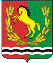  00.00.0000                      село Мочегай                                            № 000000О выявлении правообладателя ранее учтенного жилого дома с кадастровым номером 56:05:1302001: 11 В соответствии со статьей 69.1 Федерального закона от 13 июля 2015 года № 218-ФЗ "О государственной регистрации недвижимости" администрация муниципального образования Мочегаевский сельсовет  ПОСТАНОВЛЯЕТ:1. В отношении земельного участка  с кадастровым номером56:05:1302001: 11 по адресу: Оренбургская область Асекеевский район село Каменные Ключи улица Садовая, 11 в качестве его правообладателя, владеющего данным земельным участком на праве собственности выявлен  Ростов Алексей Семенович-27.09.1952 года рождения, уроженец   с.Ивановка Асекеевского  района Оренбургской области, паспорт серии 6704 № 160159 от 22.10.2003 г. ,ГОМ -1 УВД г.Сургута Ханты-Мансийского Автономного округа Тюменской области  , код подразделения 863-014. Зарегистрирован по адресу: Оренбургская область,город Бугуруслан, 2 Микрорайон , дом 32,кв.32 , СНИЛС  055-831-552 68Глава муниципального образования                                                     Ю.Е.ПереседовИНФОРМАЦИОННОЕ СООБЩЕНИЕ В соответствии со статьей 69.1 Федерального закона от 13.07.2015г. № 218-ФЗ "О государственной регистрации недвижимости" Ростов Алексей Семенович, либо иное заинтересованное лицо вправе представить в письменной форме или в форме электронного документа (электронного образа документа) возражения относительно сведений о правообладателе ранее учтенного объекта недвижимости, указанных в ПРОЕКТЕ Постановления, с приложением обосновывающих такие возражения документов (электронных образов таких документов) (при их наличии), свидетельствующих о том, что такое лицо не является правообладателем указанного объекта недвижимости, в течение тридцати дней со дня получения указанным лицом проекта решения.При отсутствии возражения относительно сведений о правообладателе ранее учтенного объекта недвижимости, указанных в ПРОЕКТЕ Постановления, по истечении сорока пяти дней со дня получения Ростовым Алексеем Семеновичем указанного Проекта, администрацией муниципального образования Мочегаевский сельсовет будет принято решение о выявлении Ростова Алексея Семеновича  как правообладателя ранее учтенного объекта недвижимости с кадастровым номером 56:05:1302001: 11